Minh chứng Bài báo 2 năm 2022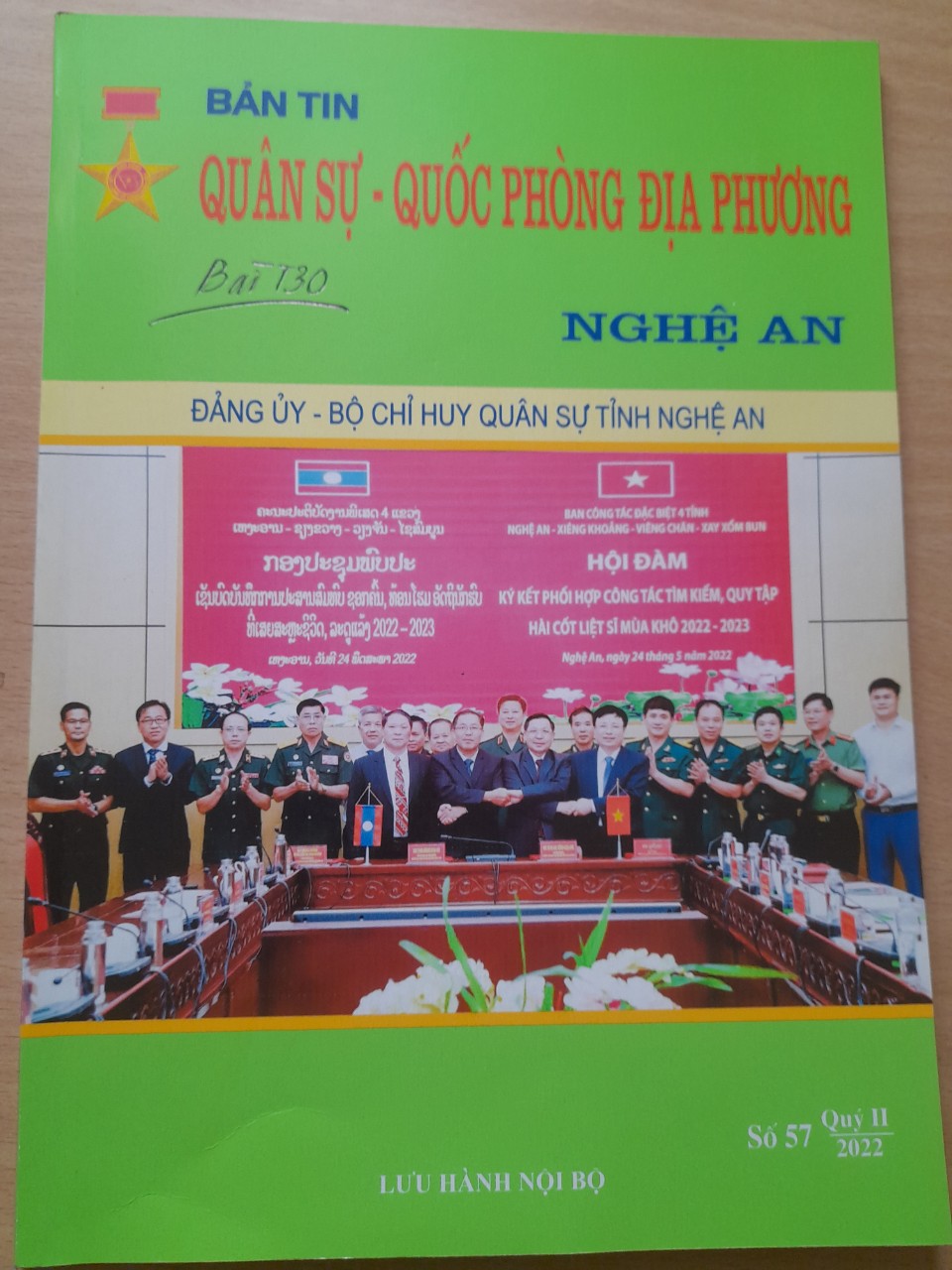 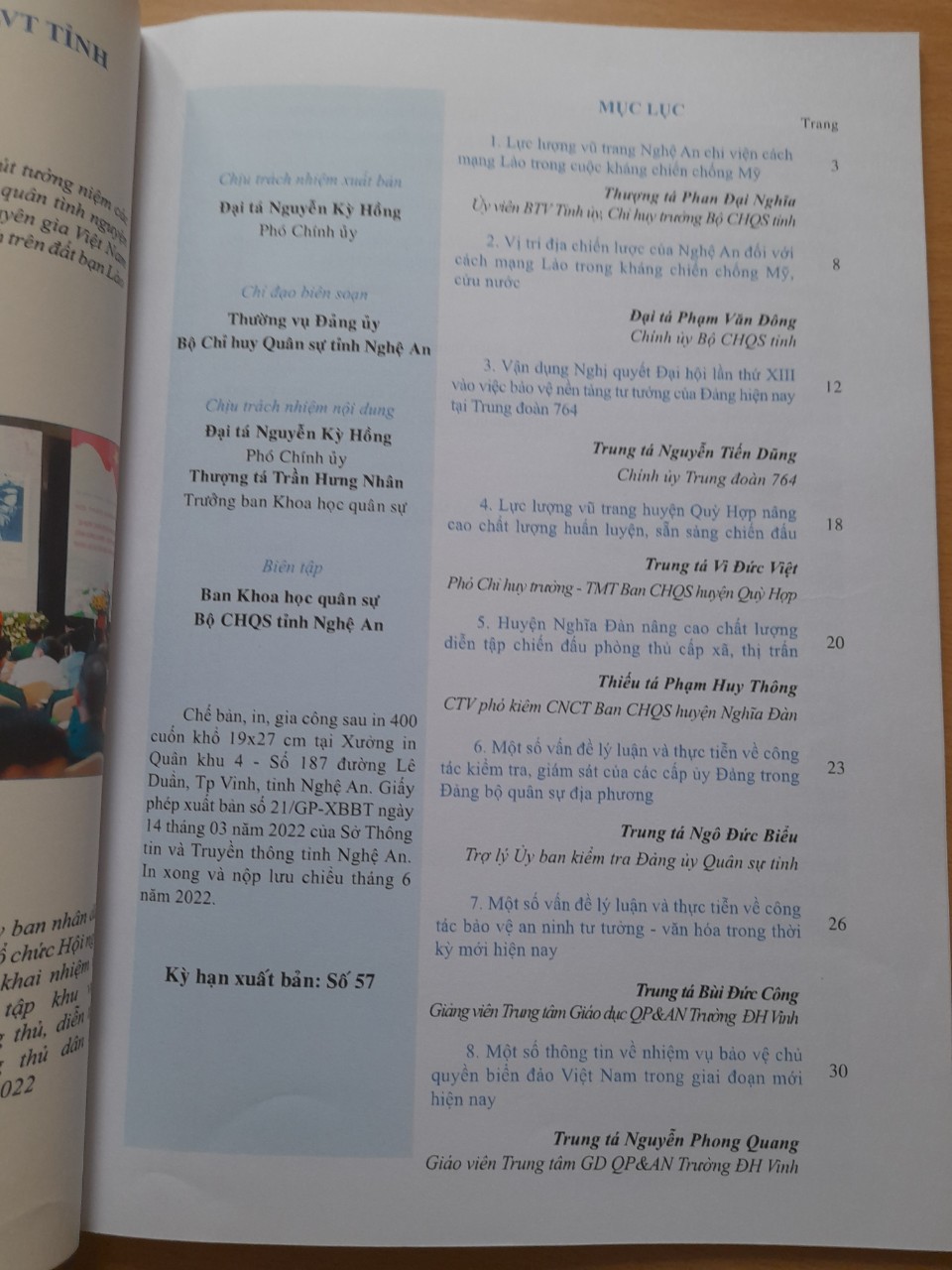 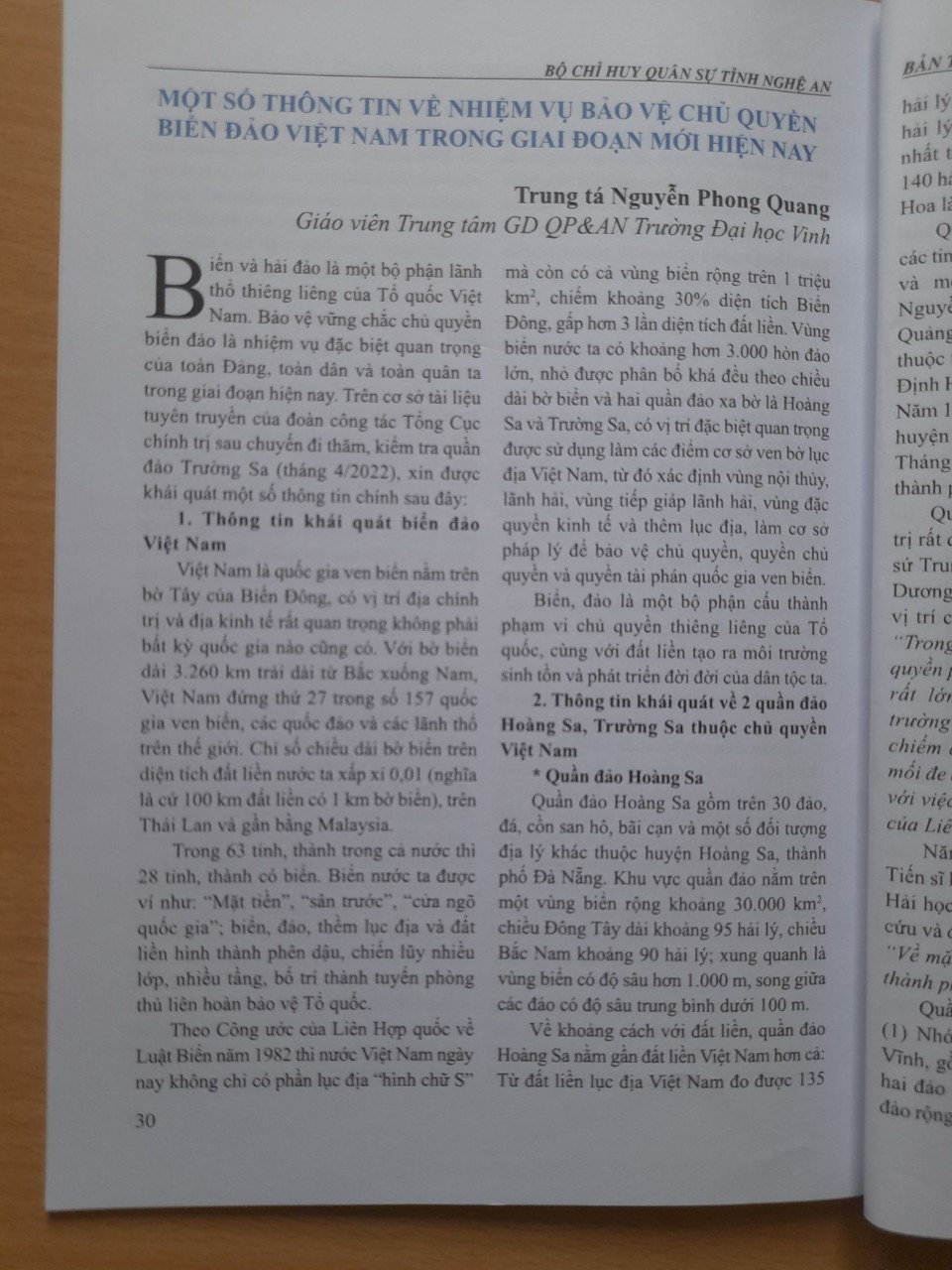 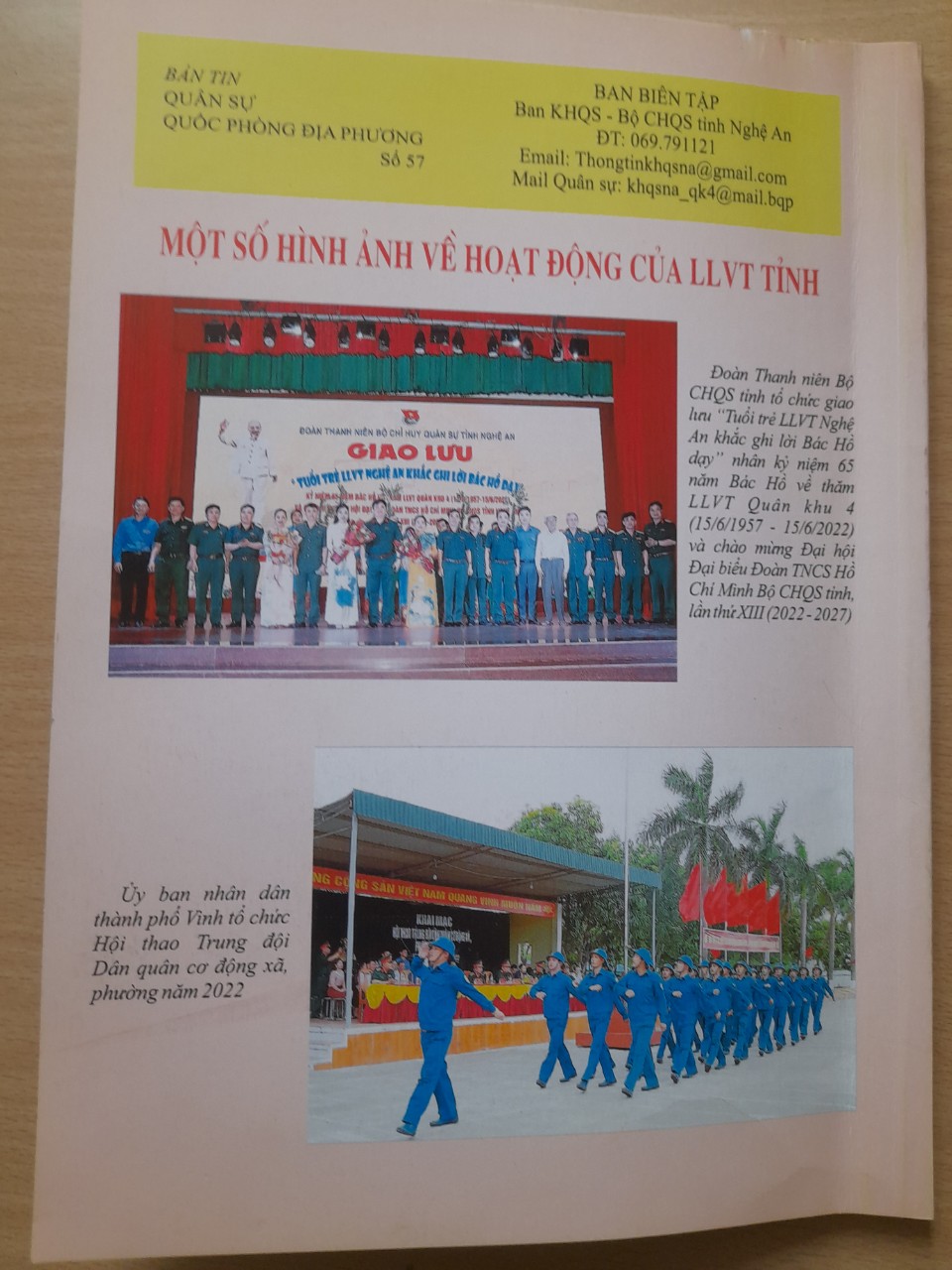 